Procurement Journey FlowchartFLOWCHART TO HELP DECISION MAKING FOR THE CONTINUATION OF AN EXISTING SERVICEAnalyse individual needs and intended outcomes to determine the type of service required and evaluate the existing arrangements for delivering the service.Involve people who use services and carers in defining their needs and desired outcomes and get their views on service improvement and continuity.Review information from people who use services and carers, contract management and service review, regulatory bodies and commissioning strategies to evaluate existing arrangements against best value principles.Assess the needs for improvement and service continuity.Consider available resources.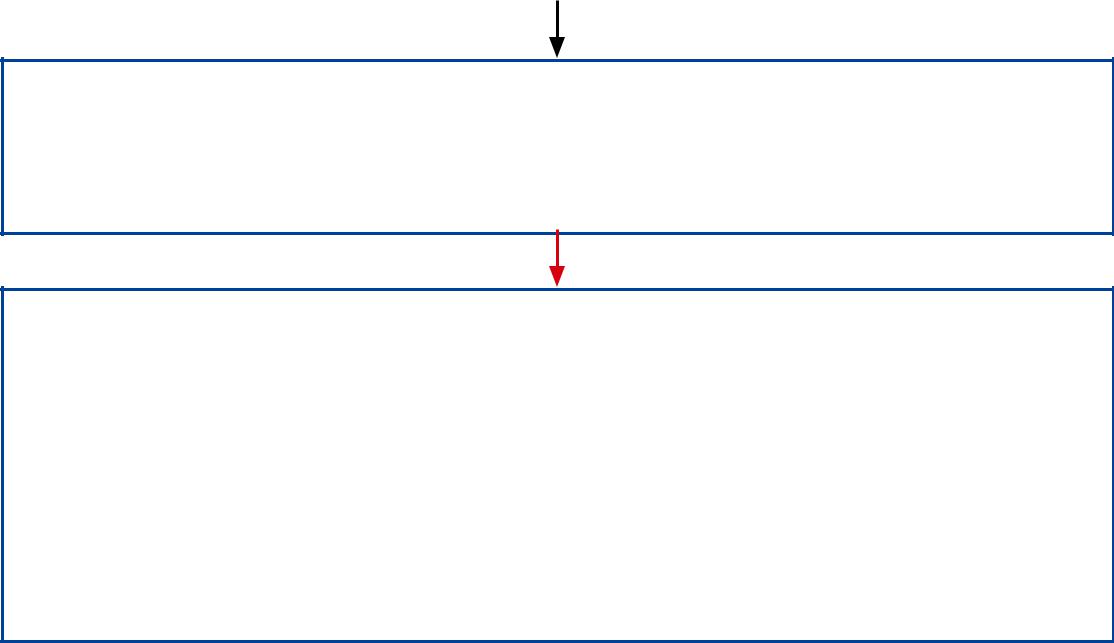 2. Consider the options for delivering the service.Should the service be provided by means of another arrangement, for example in house?Consider whether the TFEU fundamental principles and relevant legislation may require the contract to be advertised and awarded by competition.Is it possible to demonstrate that the contract is of no interest to service providers located in other member states?Is the total sum to be paid under the contract so low that service providers located in other Member States would not be interested in the contract?Is the service of such a specialised nature that no-cross border market of suitable service providers exists?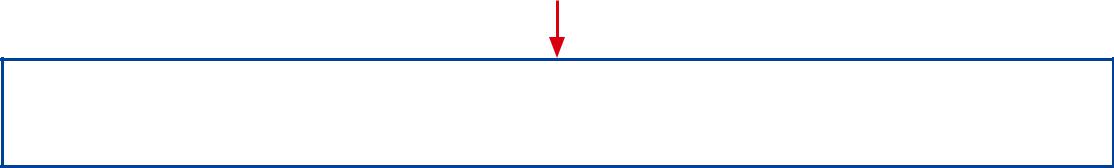 Do regulations and standing orders allow the contract to be awarded without competition.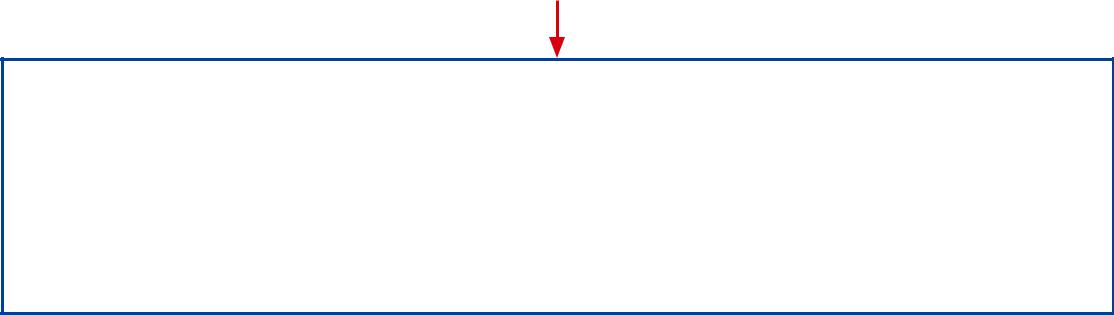 Does analysis of the benefits and risks to service users and service delivery suggest that the contract should be renewed without competition.Does consideration of the impact that a change in service provision or provider will have on people who use services and carers, continuity or service, regulatory requirements, the quality and cost of the service, the market and the workforce suggest that the contract should be renewed without competition?*An organisation will want to consider the answers to all of these types of questions – and any other relevant considerations on a case-by-case basis – before reaching a decision about whether it needs to compete, or direct award,a health or social care services contract.There is no discretion for an organisation to directly award health or social care contracts that are equal to, or greater than, the EU-regulated threshold of €750,000 and which are regulated by The Public Contracts (Scotland) Regulations 2015. 